“As-Built” Documentation TemplateDocument Revision HistoryProject SummaryIdentity Services Engine was deployed and configured for <company>. The goal of the project was to improve wired and wireless security, perform uniform access for corporate PCs and corporate-approved devices, and controlled guest access. This document lays out the as-built configuration. ISE documentation can be found on www.cisco.com here: http://www.cisco.com/c/en/us/support/security/identity-services-engine/tsd-products-support-series-home.htmlISE Implementation DetailsThe following is the information for the ISE appliances implemented.<ISE-Hostname> Model: <VM-or-Appliance-type>Version: <ISE-version>Patch: <Patch-Number>IP Address: <IP-address>Admin Role: <Standby/Primary/Not Applicable>Monitor Role: <Standby/Primary/Not Applicable>Personas: <Any-Other-Personas><ISE-Hostname> Model: <VM-or-Appliance-type>Version: <ISE-version>Patch: <Patch-Number>IP Address: <IP-address>Admin Role: <Standby/Primary/Not Applicable>Monitor Role: <Standby/Primary/Not Applicable>Personas: <Any-Other-Personas><ISE-Hostname> Model: <VM-or-Appliance-type>Version: <ISE-version>Patch: <Patch-Number>IP Address: <IP-address>Admin Role: <Standby/Primary/Not Applicable>Monitor Role: <Standby/Primary/Not Applicable>Personas: <Any-Other-Personas>ISE Management and Portal URLsAdmin: https://<hostname-for-primary>https://<hostname-for-secondary>Guest Portal:https://<Guest-URL>Guest Management Portal:https://<Guest-Management-URL>InstallationDevice SetupIf ISE is provided as an appliance, installation should not be necessary – it will be installed. If ISE is being installed in a VM, the OS must be installed from the ISO image.Configure the VM according to the instructions in the Hardware Installation Guide, and boot the <VM/Appliance> using the mounted ISO image.Figure 1 – Boot Option Selection
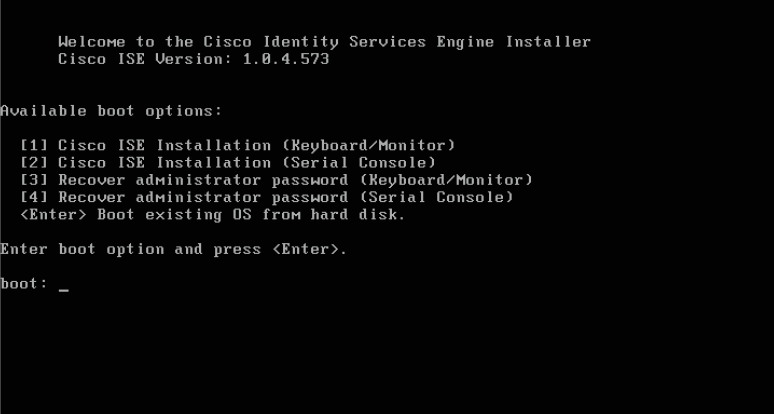 Select the boot option 1 and press Enter. The automated installation will proceed to build the custom Enterprise Red Hat Linux <Depends-on-version-of-ISE> OS.The installation process can take 45 minutes of longer, depending on the underlying hardware. No user interaction is required until the base OS has finished installing. When the installation has completed, the VM will reboot.Figure 2 – Enter CLI Setup
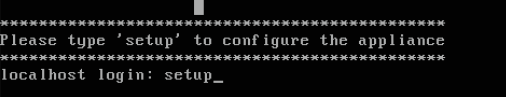 Type “setup” at the login prompt and press Enter.The following information is required to configure the initial installation. When the initial setup completes, you must set the password to allow the internal database. Figure 3 – Set Oracle Database Password
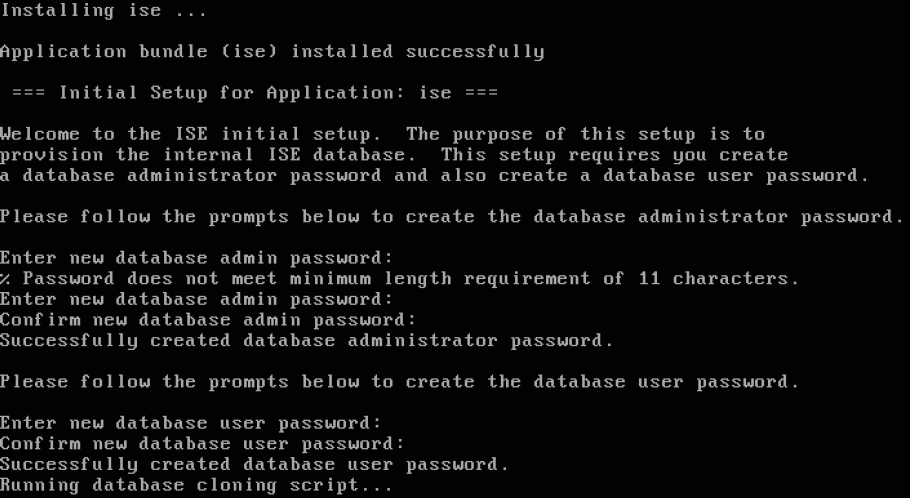 The passwords must be complex and have 8 characters. Confirm the installation from the command line by using:Show versionShow inventoryShow application status iseShow ntpInitial LoginAfter the command line configuration, you can log into the web interface. Browse to the primary Admin and Monitor node. Enter an internal or external (AD) username/password and login to the system: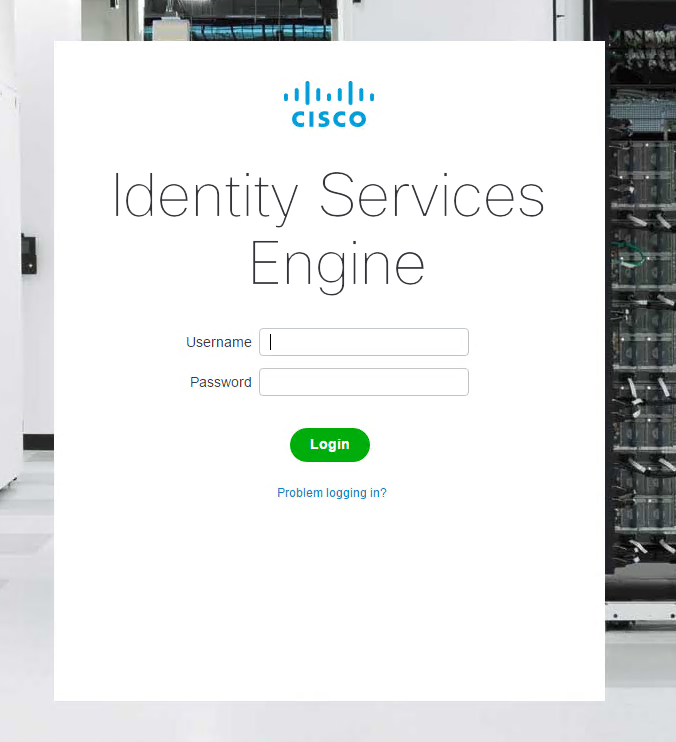 After logging in, you will be presented with the main ISE dashboard: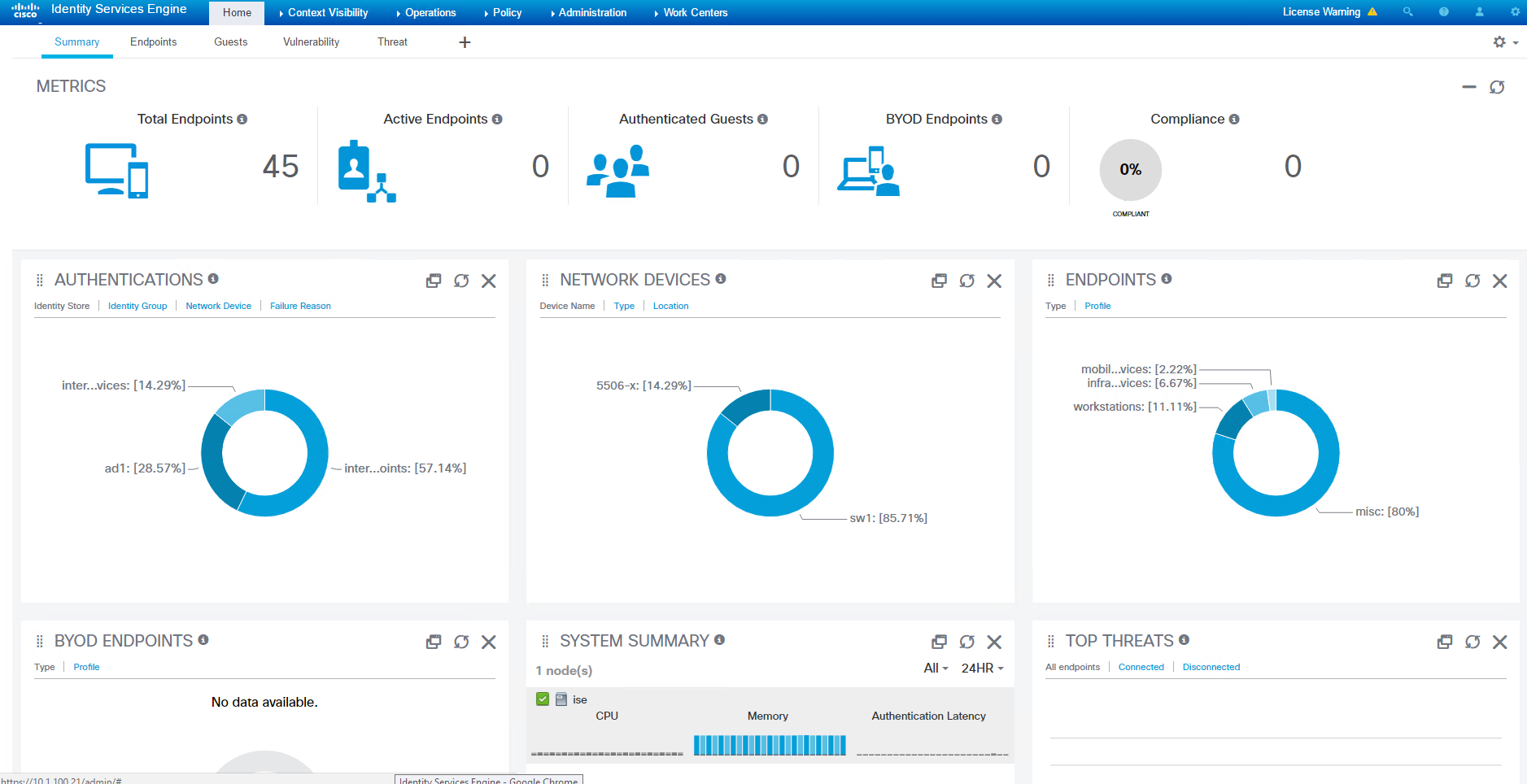 System ConfigurationAdministrationLicensingAfter registering the license PAK file with Cisco, the system will have a total of <X> base licenses, <X> plus licenses, and <X> Apex licenses: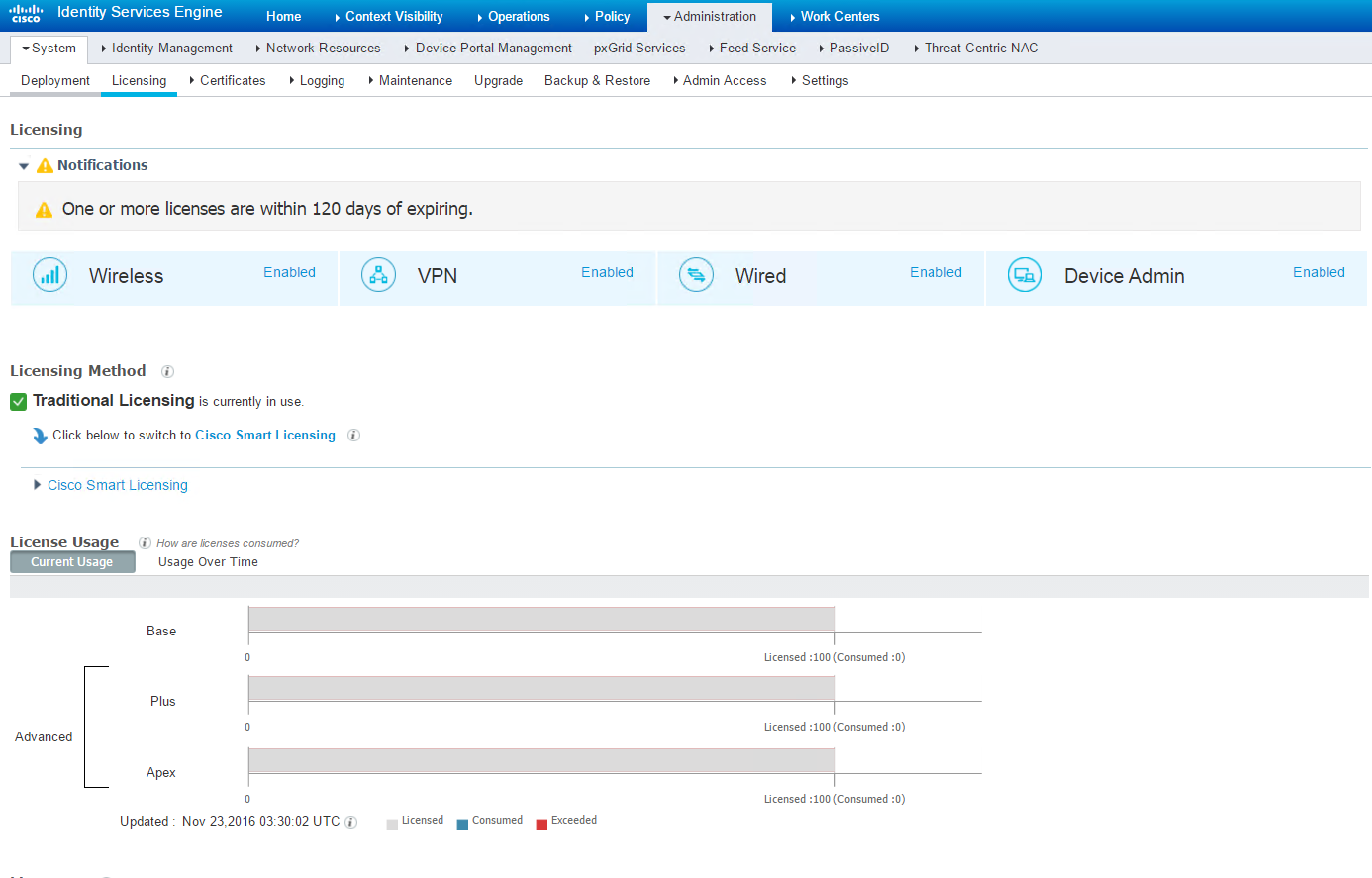 ISE CertificatesDuring the installation process the ISE units create a self-signed certificate. By default this certificate is utilized for the various web interfaces via SSL connections and also utilized for RADIUS/EAP operations. When guest services are deployed within an ISE implementation the certificate tied to web services on an ISE device should be a public certificate to ensure that non-corporate assets will not experience a SSL certificate warning or error. In addition, digital certificates are needed from <Company’s> CA for machine and user based EAP-TLS authentication.Certificate signing requests were generated for both Policy Nodes. The CSRs were utilized to obtain a certificate from <Company’s> internal PKI (MS Certificate Authority) CA. The same CSRs can be used to request certificates from a public certificate authority such as GoDaddy, VeriSign, etc. The internal MS CA certificate was imported and coupled to the RADIUS/EAP. In addition, the root CA certificate (hostname-of-CA-server) and all of the subordinate CA certificates (hostname-of-Sub-CA-servers) were imported to ISE as they are needed for authentications to properly “chain-up.” With the absence of public certificates, the internal certificates were also coupled to the web services. Once public certificates are obtained, they can be imported (along with any root and subordinate certificates) and tied to the web services.With the additional certificates installed the self-signed certificate can be removed as they are no longer needed.Policy Node #1 - <Hostname>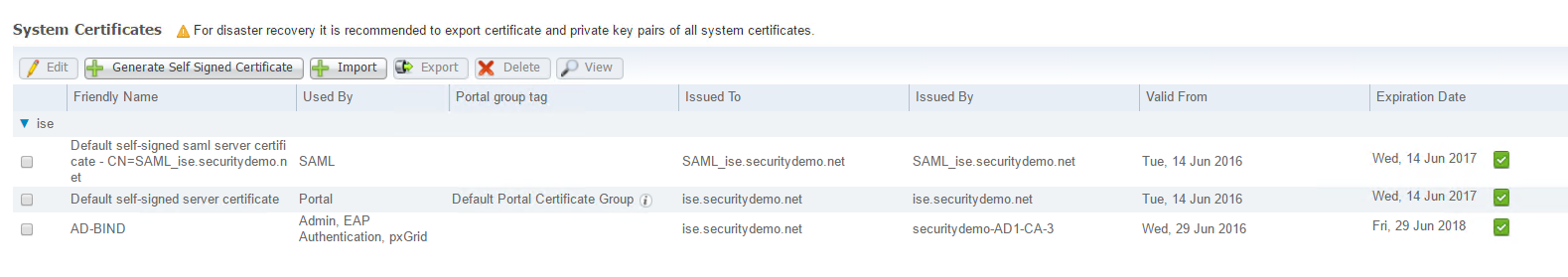 Policy Node #2 - <Hostname><Screenshot>Policy Node #3 - <Hostname><Screenshot>Trusted CAs: 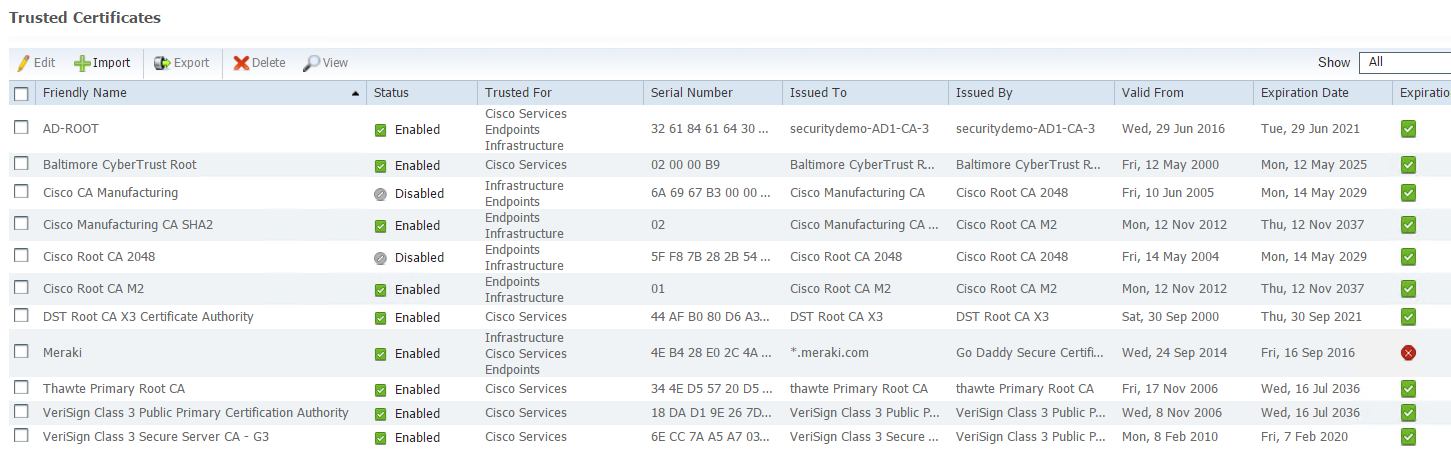 SMTP ServerAn SMTP relay server was specified in the SMTP server configuration section. The SMTP server is utilized for guest portal account activities and administrative alerts. The entry is on the Administration>System>Settings>SMTP Server screen.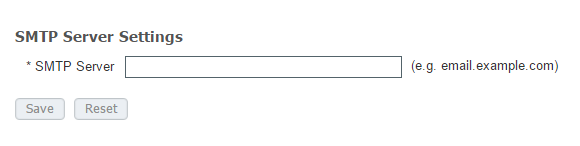 Additionally, an SMTP server was specified in the Email Settings under Administration>Systems>Settings>Alarm Settings>Alarm Notification. System alarm settings should also be modified to indicate what email recipients should receive the alerts. 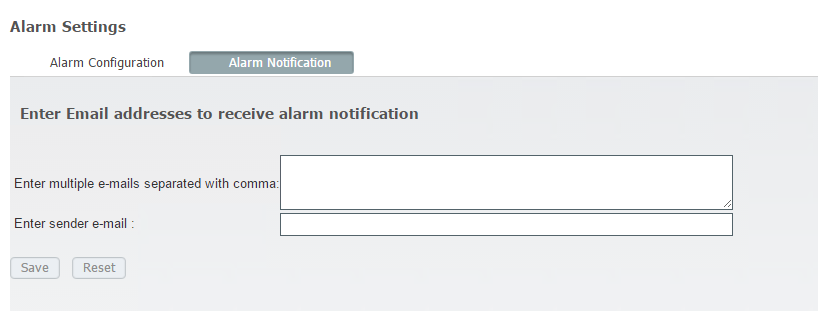 LoggingAn external syslog server is highly recommended for usage with Cisco ISE. The Syslog server (hostname) was configured as a remote logging target. In addition, logs are configured to be retained locally for 60 days. The logging categories and their levels can be configured and fine-tuned from the “Logging Categories” section: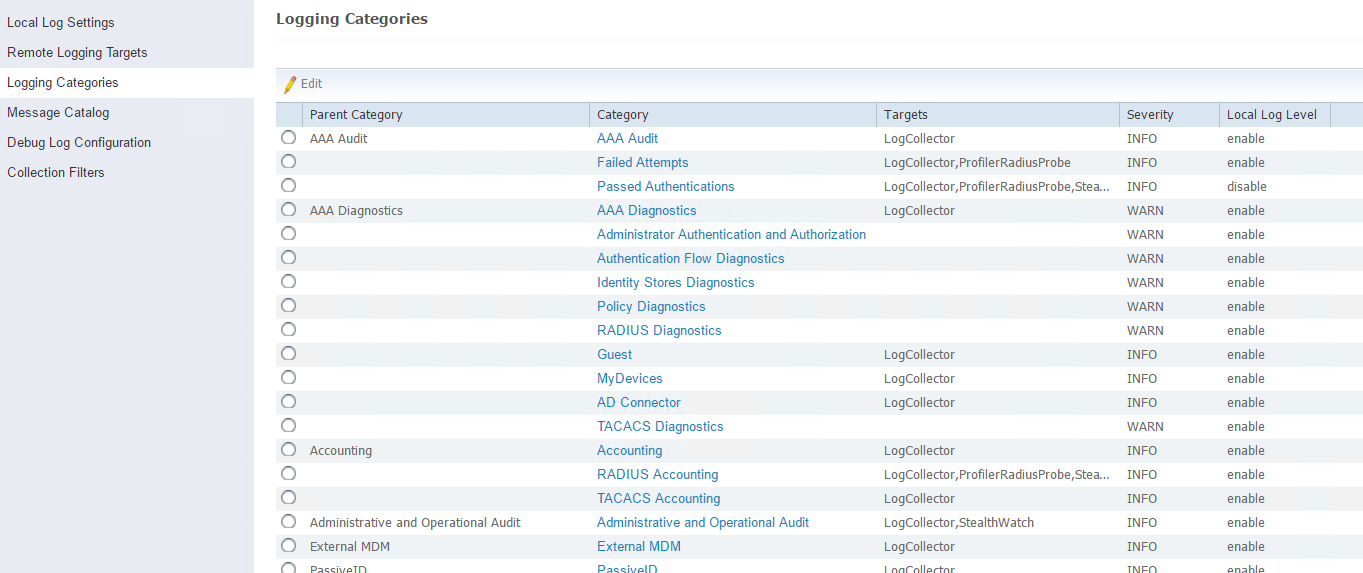 DeploymentBy default an ISE appliance is configured in standalone mode. High availability can get configured between two ISE systems to provide fault tolerance. The following are the screen shots for the configuration of high availability. Note: If self-signed certificates are in use, the self-signed certificate of the secondary unit will need to be installed on the primary unit in order for an HA session to establish.Additional nodes can be registered by clicking the Register menu and then selecting the Register an ISE node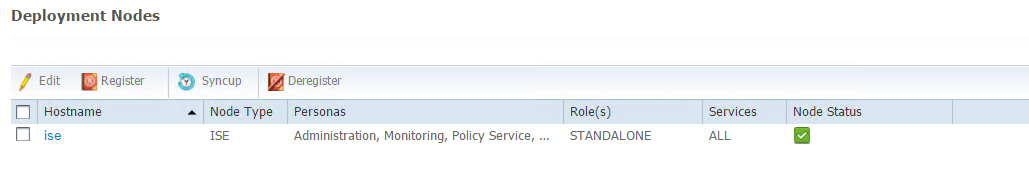 Once a node is successfully registered, the administrator can check the status of both the Sync and the Database Replication status: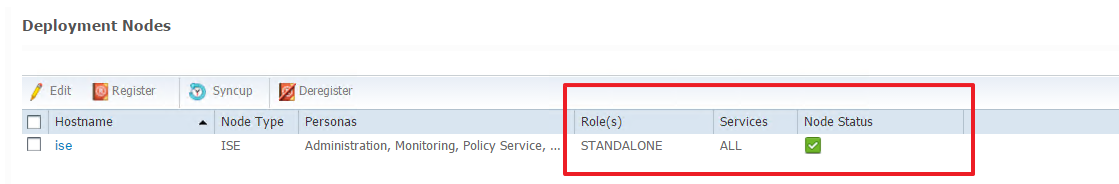 In a health environment, the node status should be green. Admin & MonitoringHA configurations and cluster settings can be set at the Administration->System->Deployment screen. Under the deployment tab <primary-hostname> and <secondary-hostname> are configured for the primary/secondary Admin and Monitoring Node. You can check the services running and current role by clicking on either one of the two nodes: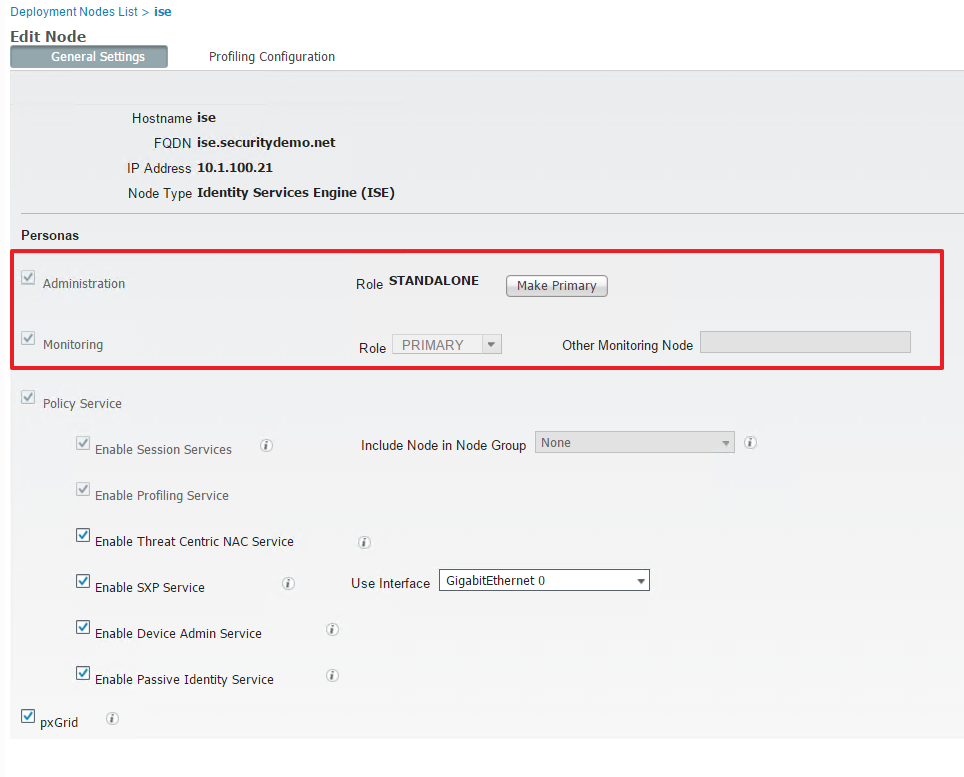 You can see from the screen shot above that <hostname>  is primary node for both Administration and Monitoring while the node is running the Policy Services.Note: Only one node can be acting as a primary Admin node. If for some reason the current primary admin node fails an administrator has to manually promote the secondary node to become primary. This can be done by logging in to the secondary node, navigating to the Deployment section and clicking on the Promote to Primary button: 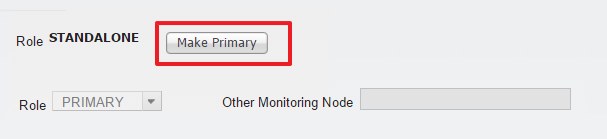 Policy NodesHA for the policy nodes is also configured in the same section of ISE. The administrator has to ensure that the Policy Service is running.
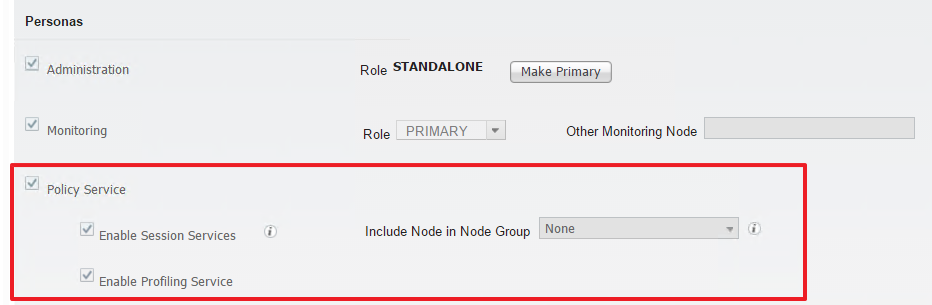 To configure Profiling, click on the Profiling Configuration tab and enable the needed profiling probes. 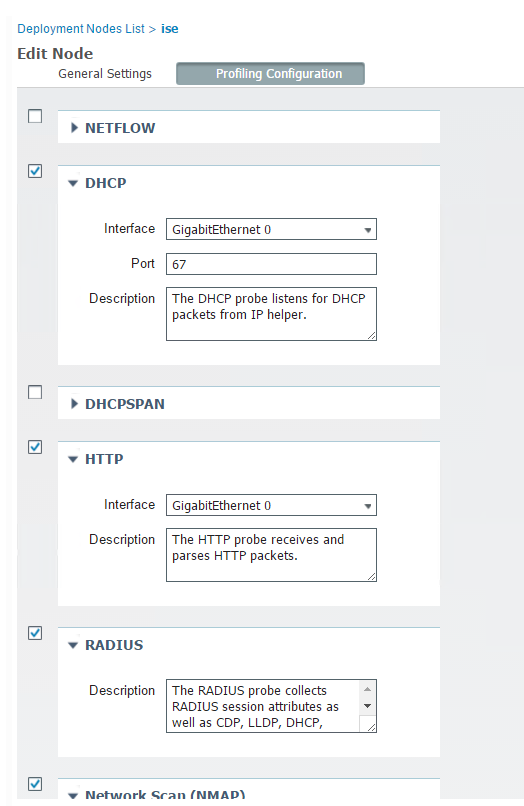 As part of this deployment, the following probes were configured on the policy nodes: <fill in which probes were used>Note: DHCP SPAN and Netflow probes should be only enabled with caution and if absolutely needed. Lastly, if the policy nodes are layer 2 adjacent, they can be placed in a Node Group with a multicast address assigned to the group. When a node in the group goes down, another node in the same group issues a CoA (Change of Authorization) for pending sessions on the failed node. In addition, a load balancer can be put in place to provide load sharing between the nodes in the group. If the policy nodes are in two separate physical locations, the nodes cannot be grouped. MaintenanceRepositoryAn FTP repository (ip-address) was configured so backups, restore, and software upgrades can be performed. The system is scheduled to perform automatic backups daily at <time> for the monitoring data and daily at <time> for the Admin data. In addition, the system is configured to purge data that is older than six months.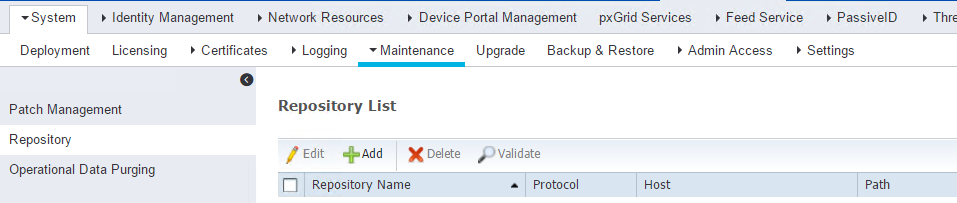 Patch ManagementThe patch management menu allows an administrator to view, install and rollback system patches: 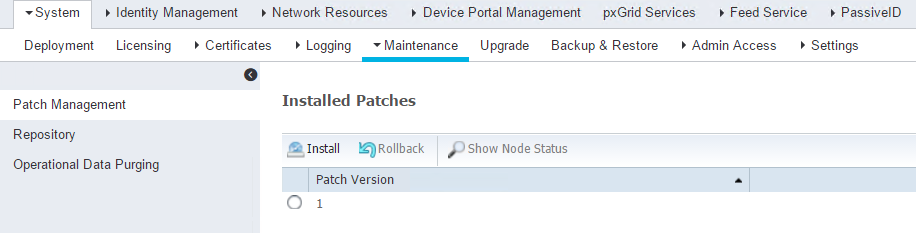 Admin AccessAdministrative access to the ISE console can be gained either with the local username and password or via Active Directory account that is part of the AD-Group Active Directory GroupActive Directory IntegrationAll ISE nodes were integrated to <Company’s> Active Directory to allow AD information to be used in authentication and authorization rules. When joining AD an account must be specified to join. An AD (username) service account was utilized for this purpose.Joining Active Directory is done on the Administration->Identity Management->External Identity Sources->Active Directory->Connection screen. Click the join button and provide the service account information. The screen shot below shows the Leave button because the screenshot was taken after the system joined Active Directory. Note: The join process needs to be performed on all ISE nodes. The Test Connection must be accomplished before the Join button will be available to select. Ensure accurate time and DNS settings before attempting join operation.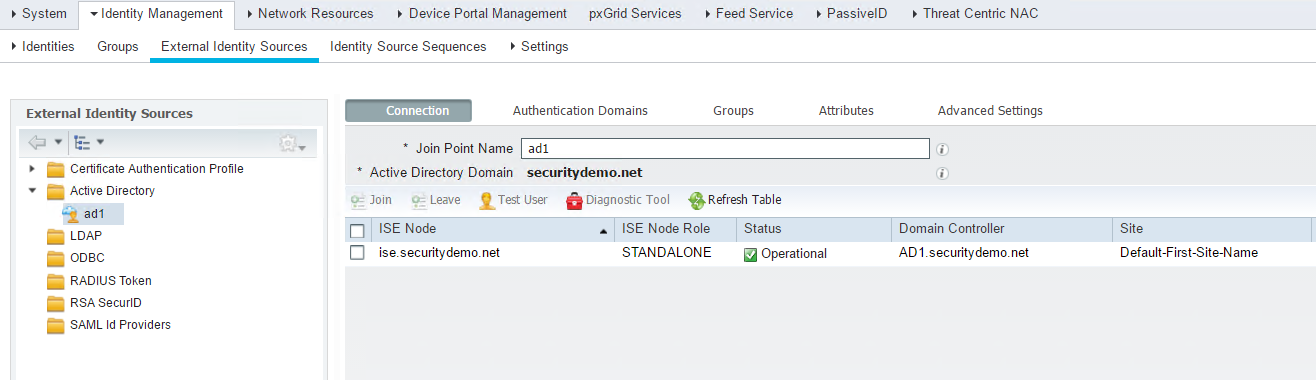 After the ISE systems are added to AD, groups need be mapped into the ISE identity store. This is accomplished through the Groups screen as shown below.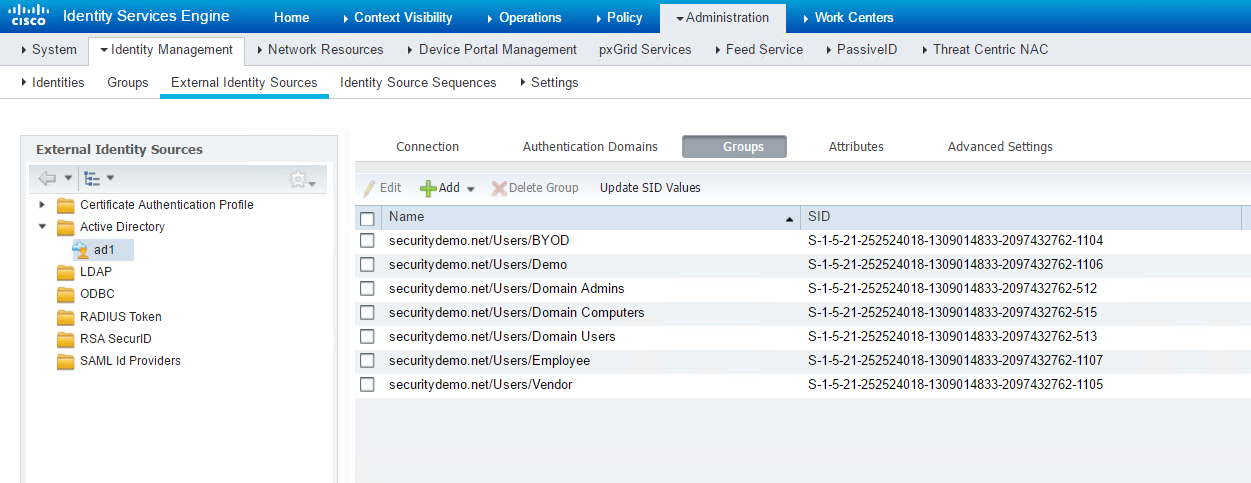 These groups can then be used in creating Policy Elements – Conditions. AD attributes can also be mapped into the ISE identity store to be utilized in Policy Elements – Conditions. The Attributes screen provides addition process.Certificate AuthenticationAlong with the integration to active directory, two “Certificate Authentication Profiles” were created to accommodate the EAP-TLS based machine and user authentications. In order to perform those authentications, ISE must check and match an X509 attribute that is presented by either the user or the machine. Thus, for corporate machine authentications a “Certificate Authentication Profile” was added (Profile-Name) which is using the “Subject Alternative Name ” for the X509 Username Attribute: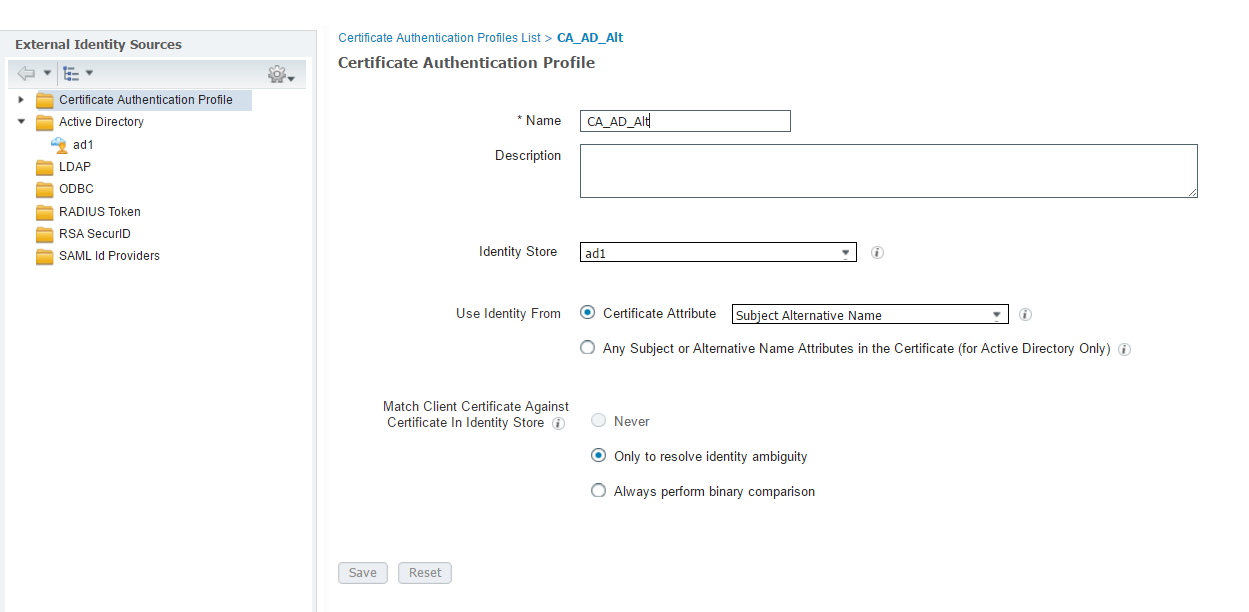 On the other hand, a different “Certificate Authentication Profile” (Profile-Name) was created for authentication of mobile devices provisioned through the MDM solution. For this profile, ISE is using the “Subject – Common Name” attribute: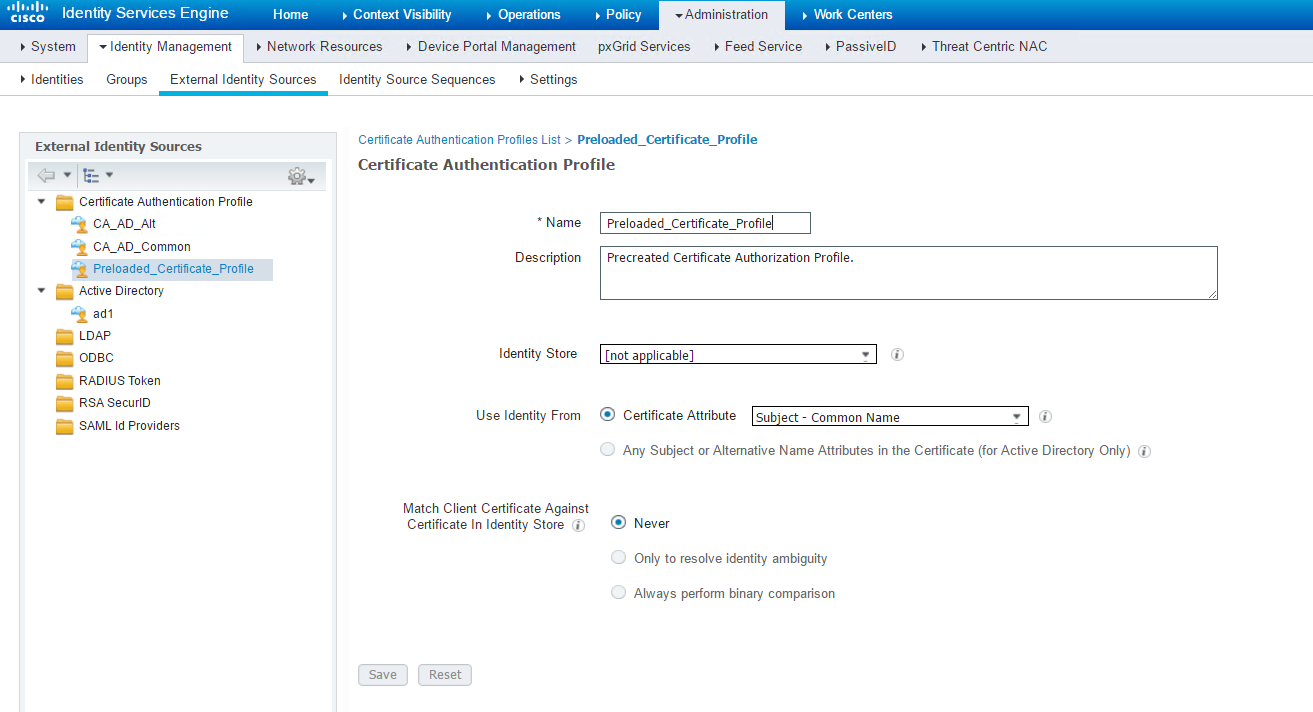 Identity GroupsOne of the building blocks of ISE policy is identity groups. Identity groups are groupings of MAC addresses that can be used in authentication and authorization rules. Identity groups can also be local user groups on the ISE system. MAC identity groups can be populated dynamically via profiling or statically defined. The Plus feature license is required for dynamic profiling of clients.The identity groups that can be used in policy rules are located on the Policy>Profiling>Profiling Policies screen. There are a few predefined groups on the system (i.e. blacklist, profiled, unknown, etc.) and others are from dynamic profiling or statically defined. For this implementation both statically defined and dynamic (profiling) groups were created.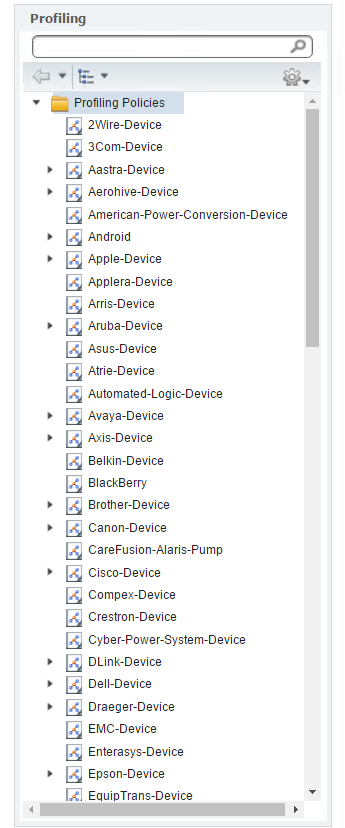 Static additions to either of these groups are created under the Context Visibility>Endpoints and choosing Add: 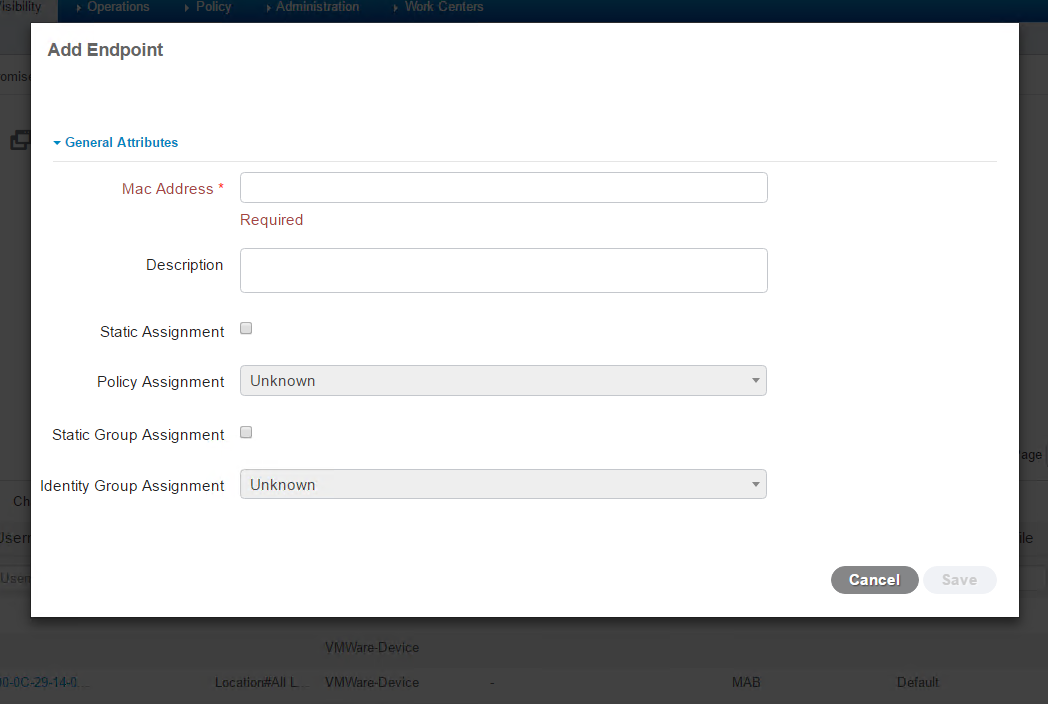 Network ResourcesNADs (Network Access Devices) and their groups, external radius servers and their sequence, and NAC managers are all defined under “Network Resources.” For this deployment, <Company-Name> has defined three types of NADs: Cisco Switches, ASAs and Cisco Wireless LAN Controllers. In addition, two types of parent device locations groups were created (Monitor and Full Production) to assist with the deployment and migration from “Monitor” to full production “Closed” mode. 
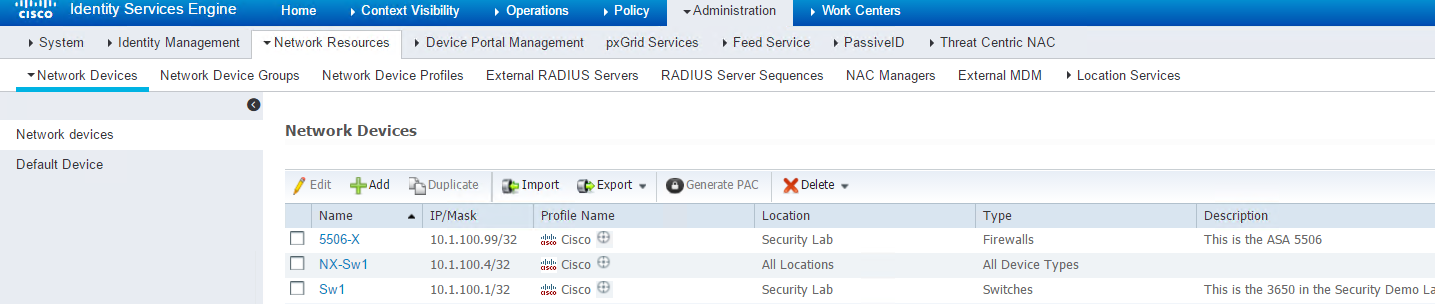 <Add Picture of Network Device Groups>Web Portal ManagementThe default “Guest Portal” was configured to act as an authentication medium for contractors and guests that brought their own devices. 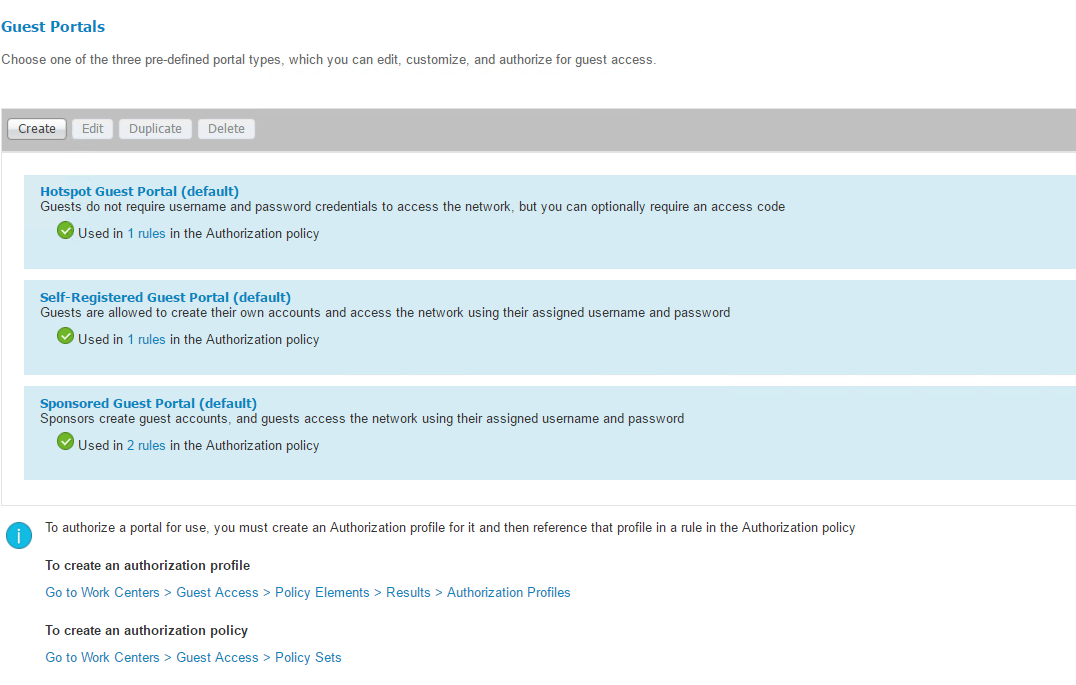 The portal is tied to the GUEST-REDIRECT Authorization Profile for authenticating users. The sequence is configured to look up both internal (Guest) and external (AD) groups:
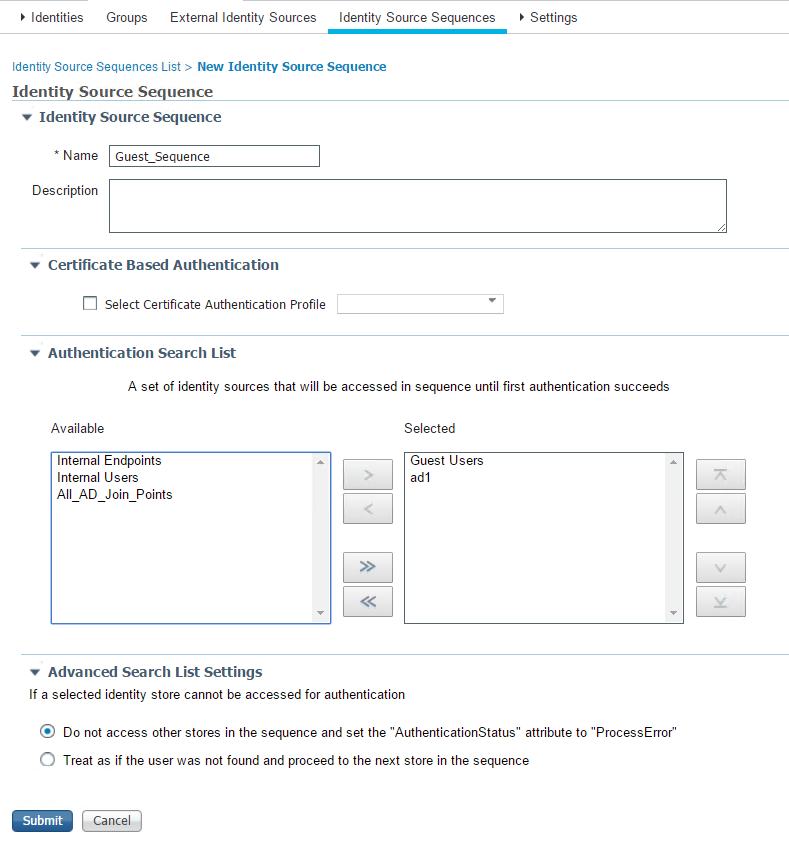 Additional custom portals can be configured, uploaded and utilized utilizing the public ISE Portal Builder located at: https://isepb.cisco.com/Policy Policy ElementsConditionsThe next building block of policy is called conditions. A condition is a set of criteria that must be met (or not met) in order for an authorization, authentication or profiling rule to be matched. AD group membership, authenticating device, and type of authentication are examples of conditions. Conditions can contain one set of criteria (simple) or multiple criteria (compound). Compound conditions utilizes Boolean operators “AND” and “OR” to build the conditional rule. ISE allows you to define compound conditions or create them inline when defining your authorization rules.Conditions are configured on the Policy>Policy Elements>Conditions screen. Below is an example of an authentication compound to verify that an 802.1X authentication was sources from a wireless device. Both the conditions of RADIUS service type of “framed” and RADIUS NAS port type of “wireless” is required for this condition to be met.
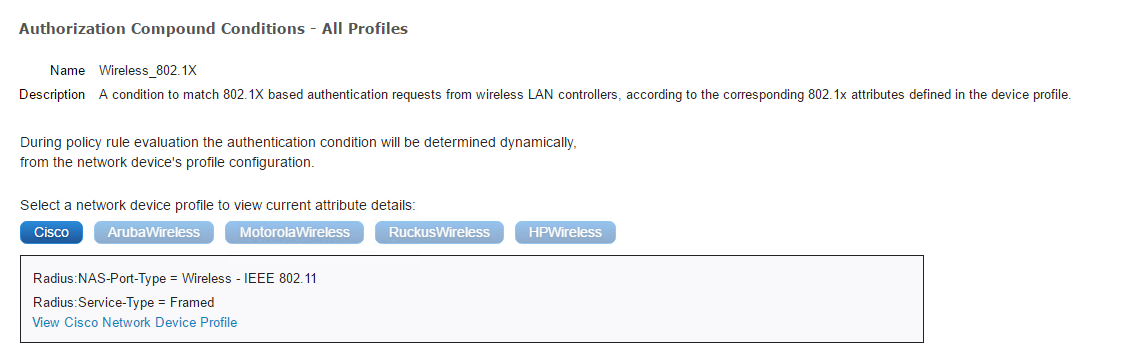 Authentication ConditionsCondition to match RADIUS attributes to validate authentication is originating from a wired device using 802.1x.
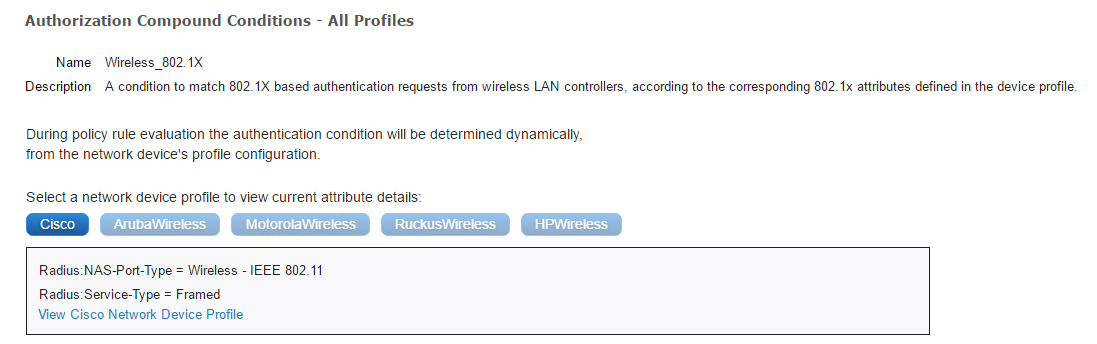 Condition to match RADIUS attributes to validate authentication is originating from a wired device using 802.1X
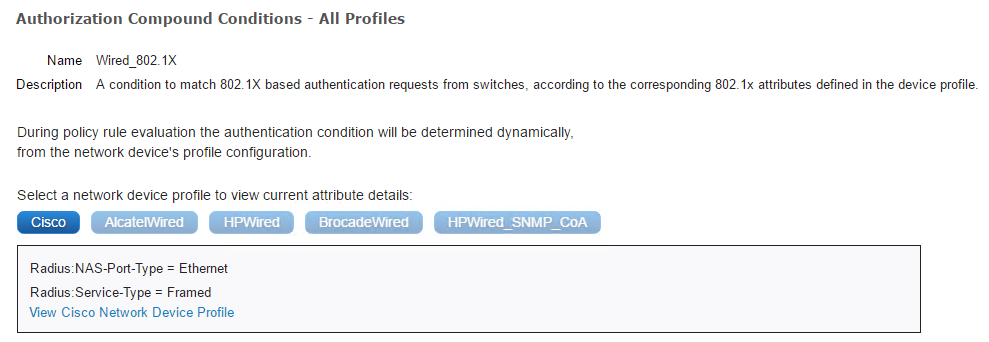 Condition to match RADIUS attributes to validate authentication is originating from a wireless device using MAB
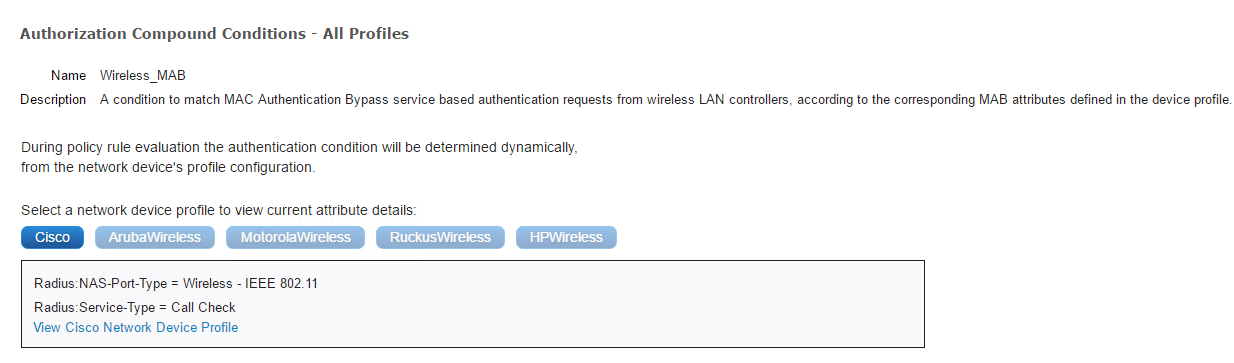 Condition to match RADIUS attributes to validate authentication is originating from a wired device using MAB
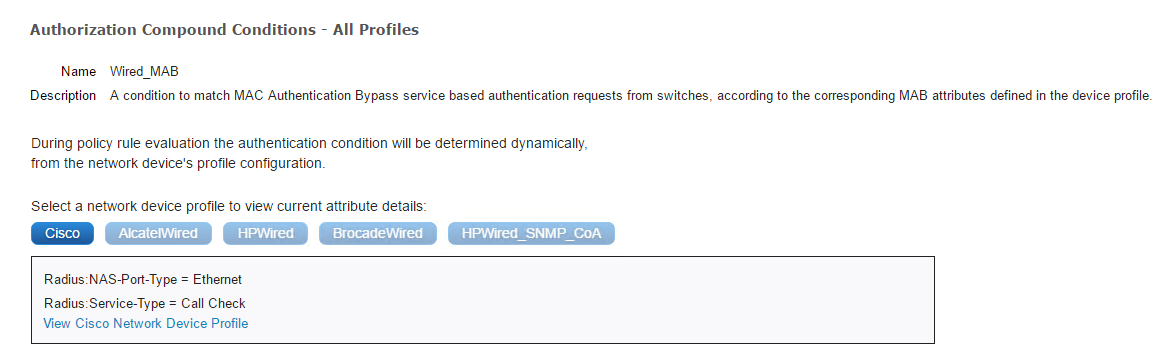 Custom condition to validate that a machine is part of the Domain Computers Active Directory Group, using PEAP as the EAP Tunnel, and EAP-TLS as the EAP Authentication type
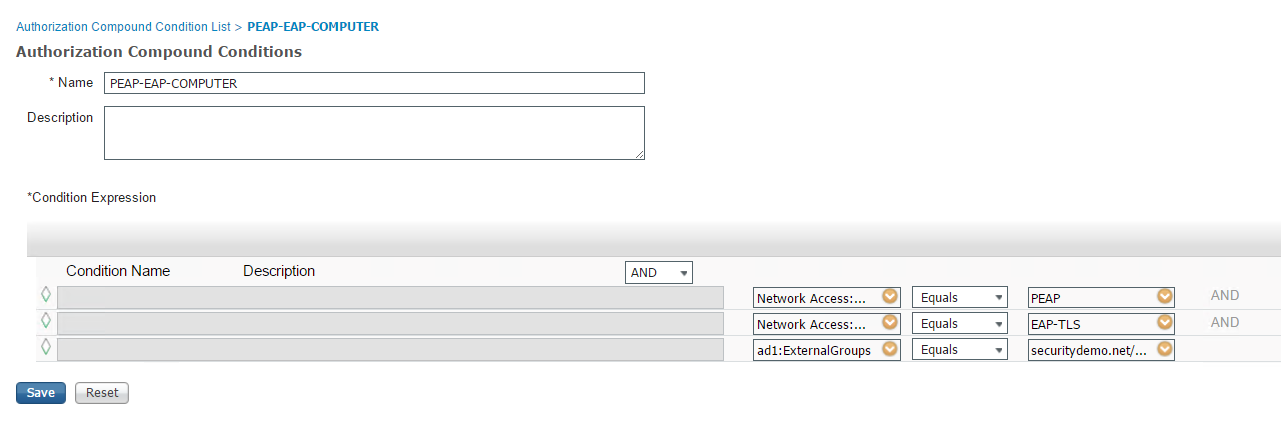 Custom condition to validate that a machine is part of the Domain Users Active Directory Group, using PEAP as the EAP Tunnel, and EAP-TLS as the EAP Authentication type
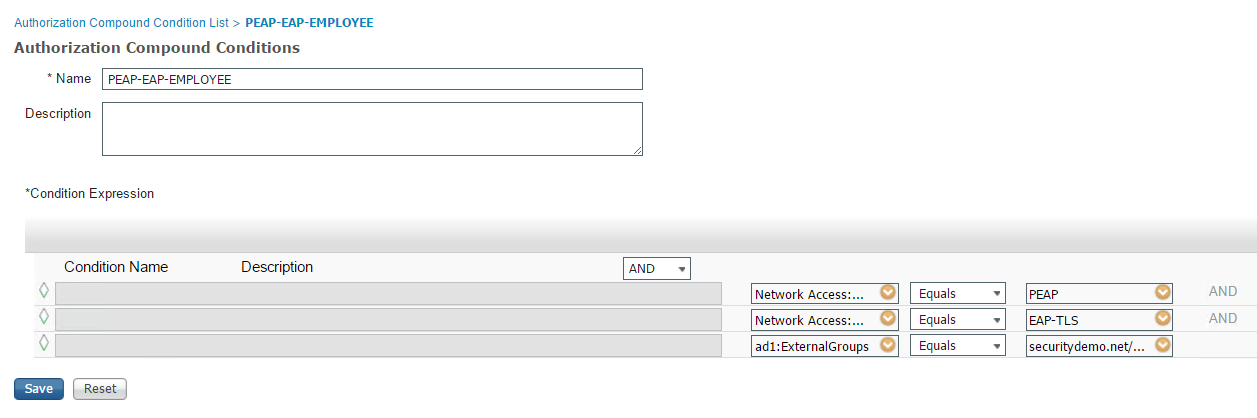 Profiling ConditionsProfiling conditions are used to account for several devices that ISE profiled in the environmentKonica Minolta Bizhub C360 Condition – Checks and confirms that SNMP:hrDeviceDescr contains “KONICA MINOLTA bizhub C360,” SNMP:sysDescr contains “KONICA MINOLTA bizhub C360,” MAC:OUI contains “Konica,” and DHCP:dhcp-parameter-request-list matches “^1, 3, 23, 6, 15$|^1, 3, 6, 15, 44$|^1, 3, 6, 15, 44, 46$|^1, 3, 6, 44, 46$”
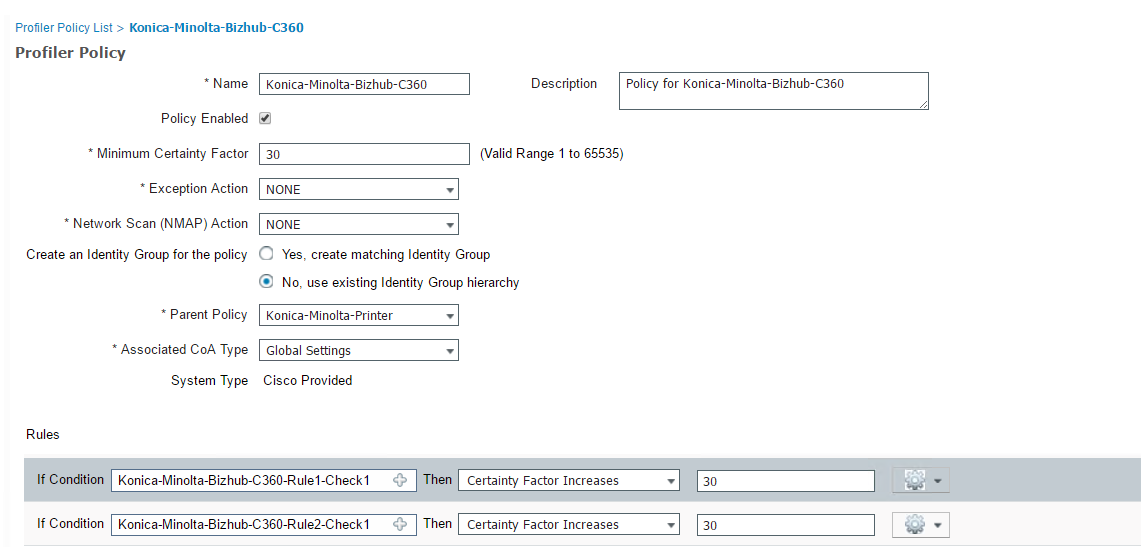 Sony Playstation PS4 Condition – Checks and confirms that MAC OUI is for ”Sony”, DHCP-class-identifier equals “PS4”, IP user-agent contains “Playstation 4”, and dhcpv6-vendor-class equals “PS4”
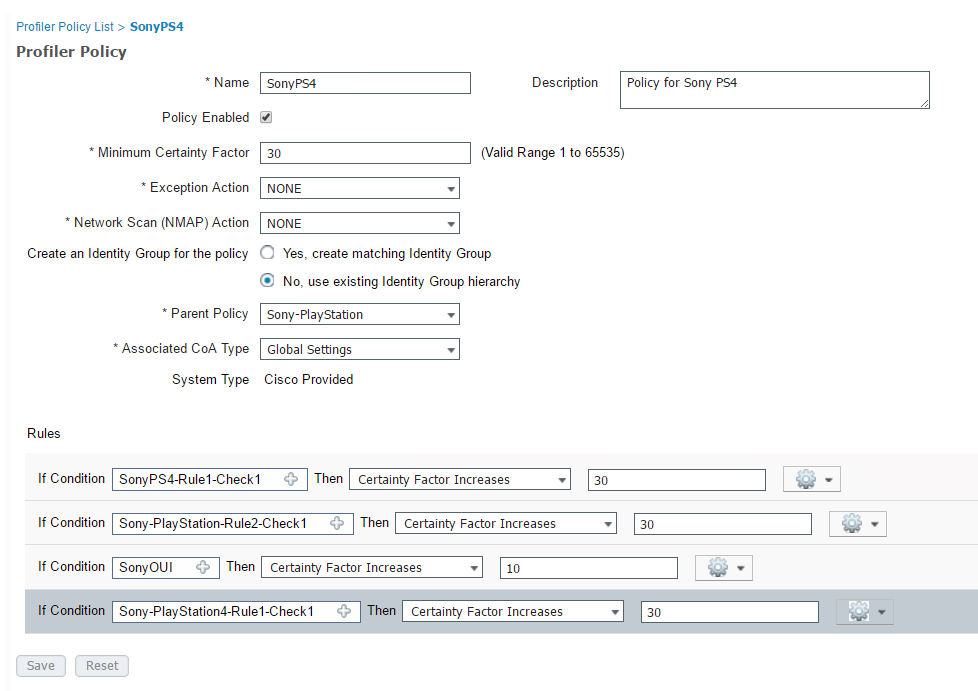 Additional custom conditions can be written to accommodate other devices that do not have prebuilt profiling conditions in ISE. The conditions can be built based on the attributes that were collected from the “unknown” device during its attempt to authenticate to the network. Device attributes can be checked from Context Visibility>Endpoints>Endpoint
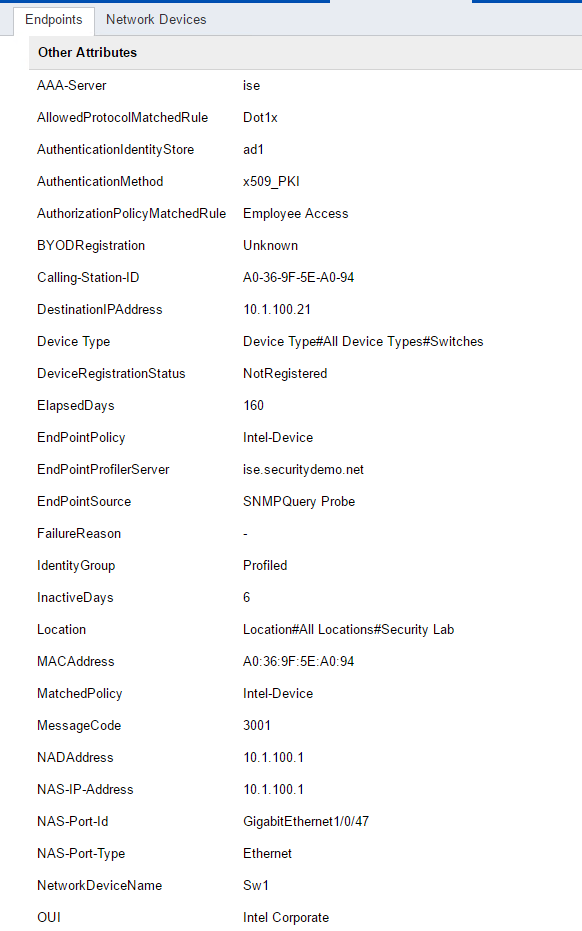 ResultsAnother building block of policy is called results. A result is the action that will be taken when an authorization, authentication, profiling, or posture rule is matched. Examples of results that can be taken would be: permit access, restrict access via ACL assignment, download an ACL (DACL), require posture assessment, redirect to guest portal, or any number of returnable RADIUS attributes. Results show up in the permission column on the authorization rule screen in ISE.Results are configured on the Policy>Policy Elements>Results screen. The following custom Authorization Profiles were configured as part of this ISE deployment.Employee Access with:
DACL: EMPLOYEE-ACCESS
Reauthentication: 14400 seconds
Radius:Idle-Timeout: 180 seconds
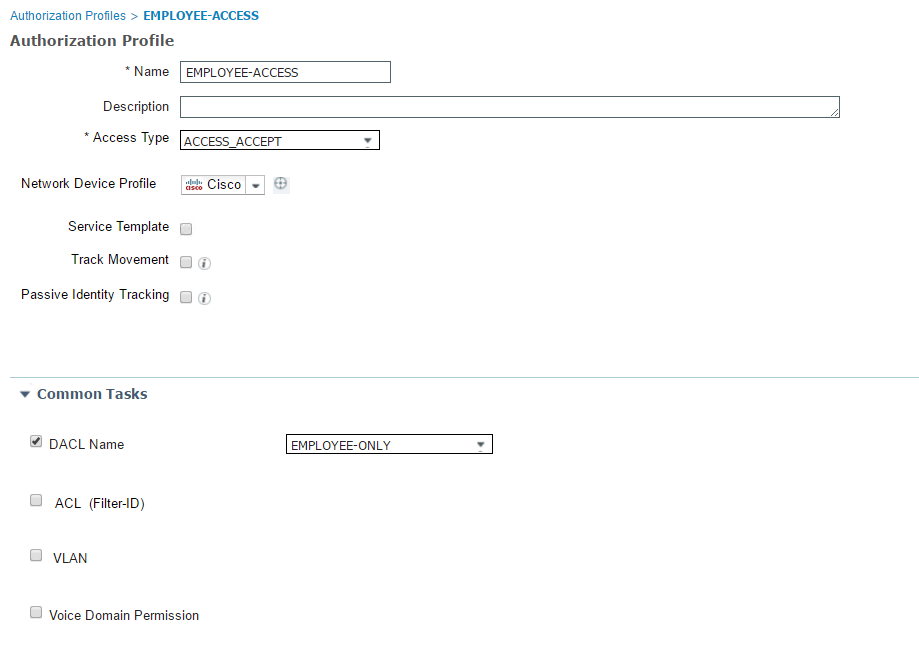 WLC-Only with:
DACL: WLC-ONLY
Radius:Idle-Timeout: 180 seconds
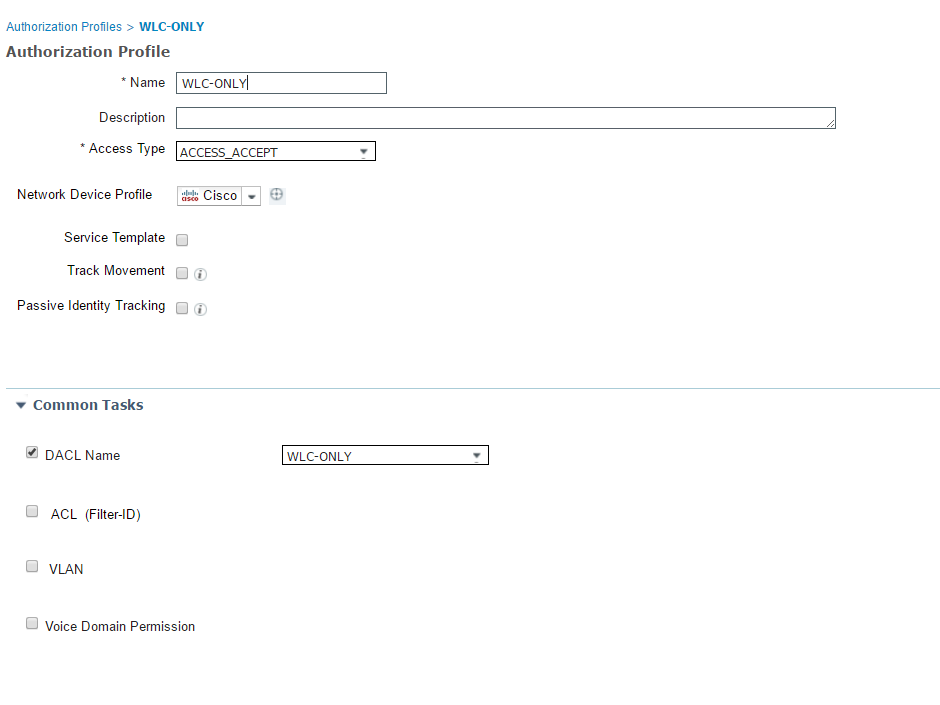 Printers with:
DACL: PRINTER-SERVERS
VLAN: 100 
Radius:Idle-Timeout: 180 seconds
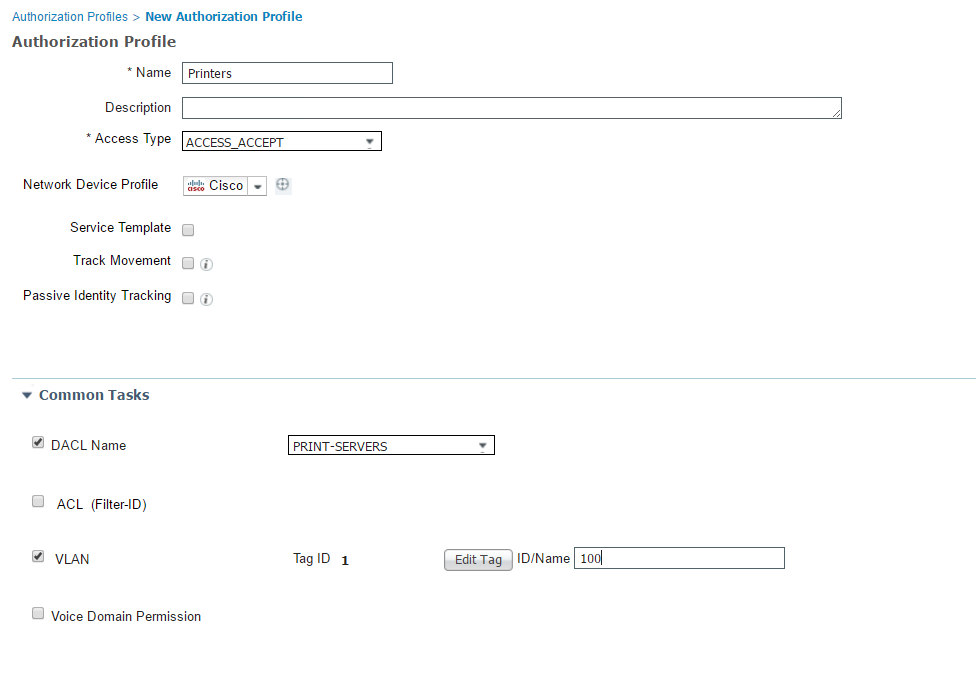 AuthenticationWith the building blocks of the policy elements defined, the authentication policy can then be created based on those conditions. A total of four active authentication rules were configured for this deployment:MAB-Wired – Allows MAB (MAC Authentication Bypass) over the wired network. 
Note #1: The “Options” under the “Identity Source” was changed to “Continue” when users are not found during MAB authentication. Consequently, those users/machines that were not found in the system will be forwarded to the authorization rules for further inspections/decision process. This rule is what allows guest/contractors machines to be sent to the guest portal (Central Web Auth). The “Identity Source” for this rule is “Internal Endpoints”
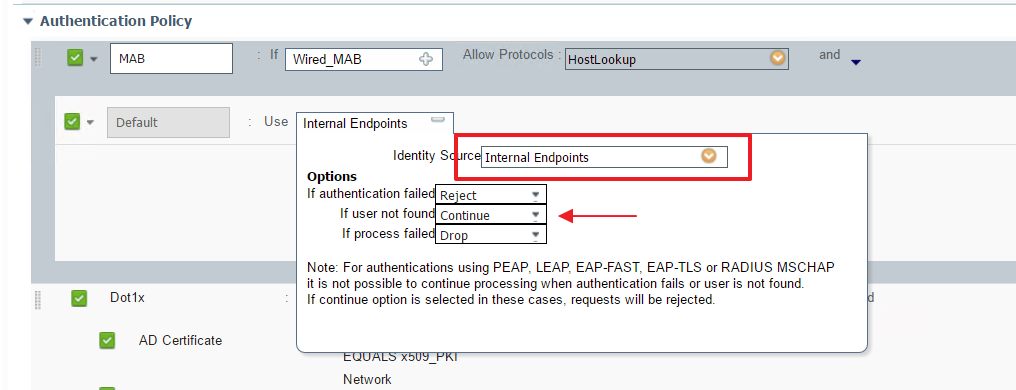 MAB-Wireless - Allows MAB (MAC Authentication Bypass) over the wireless network. 
Note #1: The “Options” under the “Identity Source” was changed to “Continue” when users are not found during MAB authentication. Consequently, those users/machines that were not found in the system will be forwarded to the authorization rules for further inspections/decision process. This rule is what allows guest/contractors machines to be sent to the guest portal (Central Web Auth). The “Identity Source” for this rule is “Internal Endpoints”
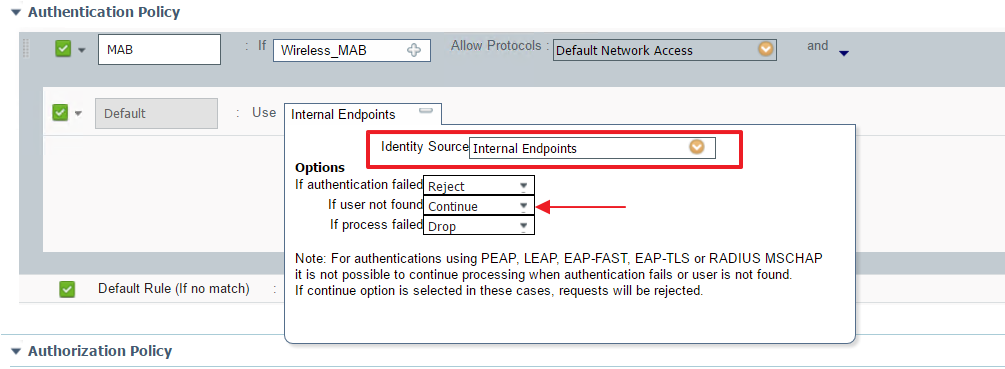 Dot1X-Wireless – Allows 802.1X wireless clients to authenticate using a digital certificate (EAP-TLS). The rule has two conditions:AD Certificate: Used by Corporate computers that are part of Active Directory and have a certificate pushed to them via Group Policy. The “Identity Source” for this rule is “CA_AD_Alt”BYOD Certificate: Used by mobile devices that have been issued a user certificate via ISE’s BYOD solution. The “Identity Source for this rule is “CA_AD_Common”
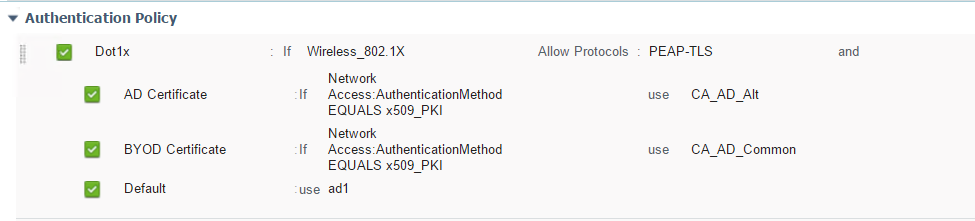 Dot1x Wired – Allows 802.1x wired clients to authenticate using the BYOD or CA-issued digital certificate (EAP-TLS)
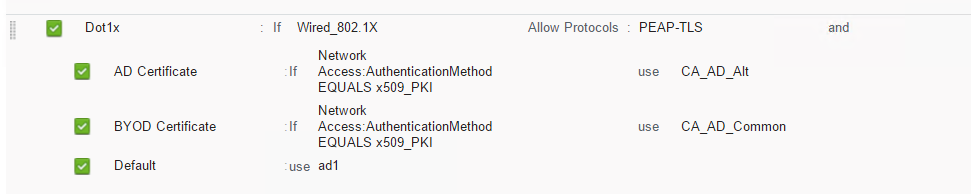 Default Rule – Check other identity sources
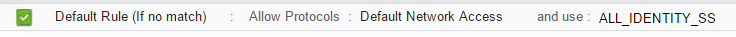 Authorization Authorization policy is the final aspect of ISE policy engine. The authorization policy ties together the use of policy elements and identity groups. If the rule conditions are met then the defined permissions are applied. The configuration of the authorization policy occurs on the Policy>Policy Sets>Policy-Set-Name>Authorization screen.The screenshots provide a reference to be used with the above mentioned policies.Current Authorization Policy: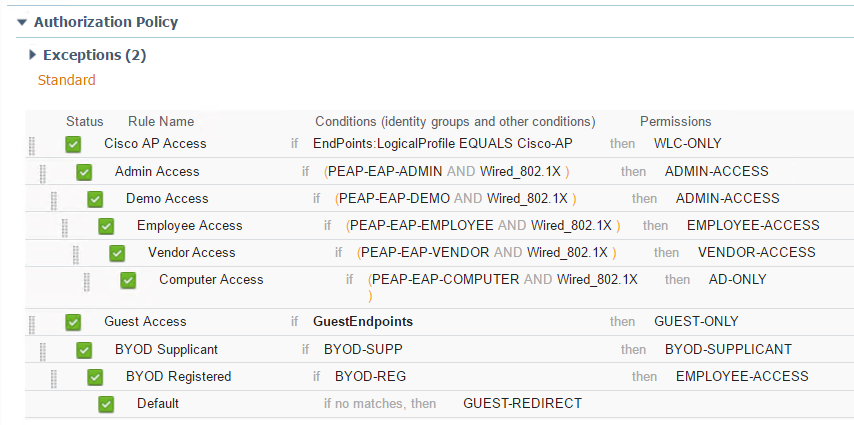 WLC Controller ConfigurationNow that ISE is configured to authenticate and authorize clients. The WLCs need to be configured in terms of RADIUS servers, network interfaces, access control lists, and SSIDs. The WLC devices will try to authenticate users in one of three ways:802.1X - If the client connects to the <Name> SSID then the WLC will authenticate the client to the ISE with 802.1X. Only EAP-TLS is allowed from the EAP types for this SSID. Users trying to connect with their AD username/password (PEAP-MS-CHAPv2) will NOT authenticateWeb Authentication – If the client connects to the <Name2> SSID then the WLC will forward the authentication request to ISE’s guest portal. There the consultant/guest/domain user will have to enter his/hers username/passwordMAB - If the authenticating device is a Cisco Wireless Phone then the WLC will send the MAB request to ISE. During this process the wireless phone will be profiled and then allowed on the networkRADIUS Server DefinitionsAuthenticationISE Policy Nodes configured as Authentication Servers
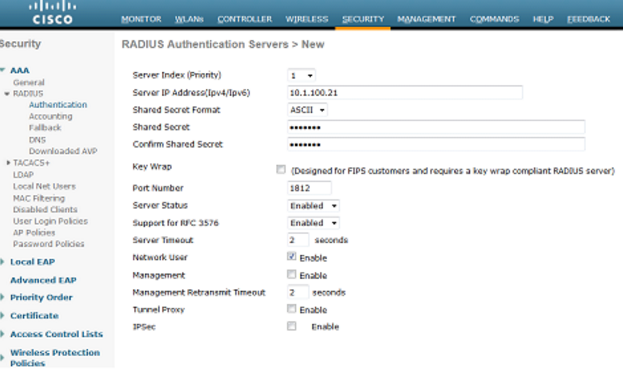 AccountingThe same ISE Policy Nodes are added as Accounting Servers
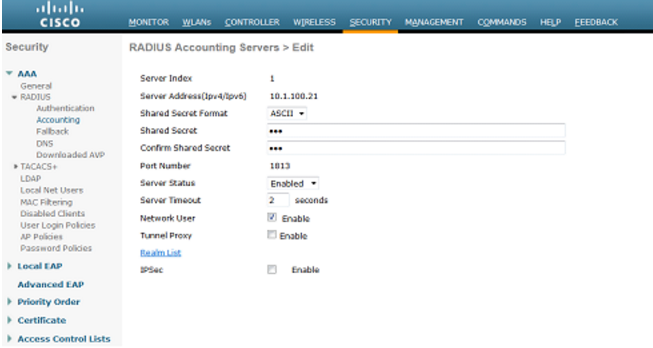 SSID: SecurityLabCorpGeneral Tab: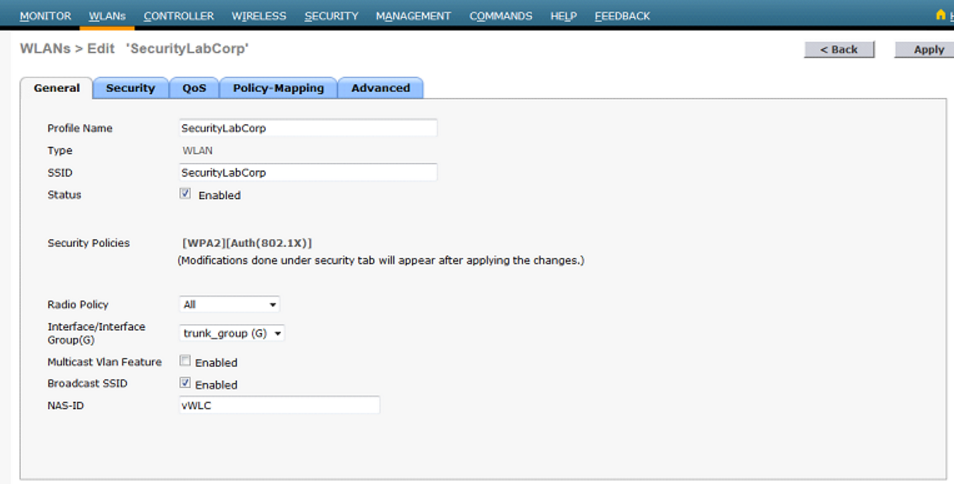 Security Tabs:Layer 2 security will be WPA+WPA2 with WPA2 policy and 802.1x for key management.
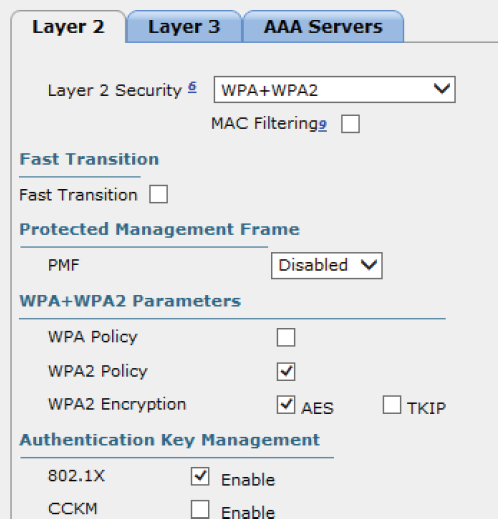 Layer 3 security will be blank for this SSID.
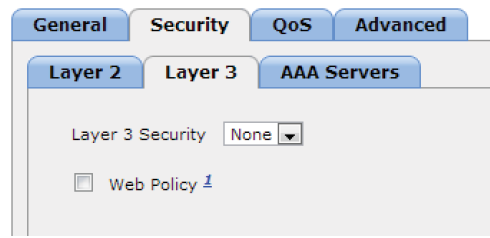 AAA Servers TabThis is where the previously defined ISE Policy Servers are selected.
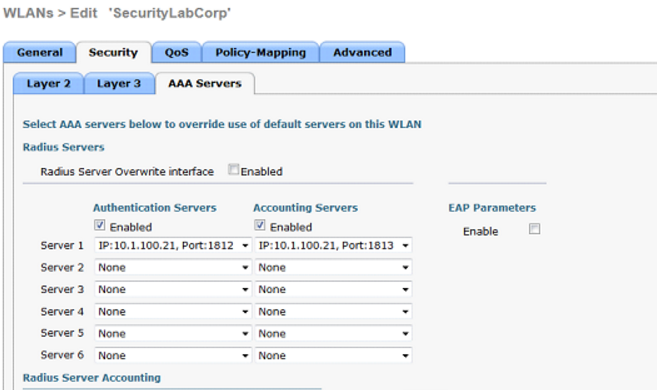 Advanced TabEnsure that AAA override, DHCP Addr. Assignment, RADIUS NAC, DHCP Profiling and HTTP Profiling are enabled. 
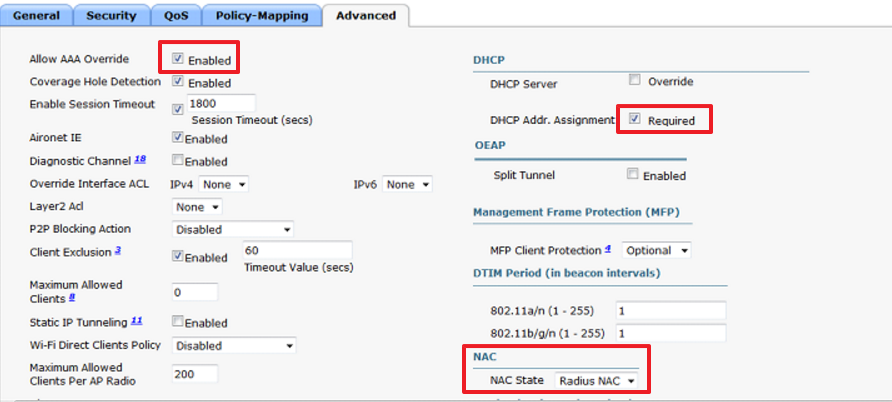 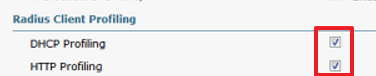 SSID: SecurityLabGuestGeneral Tab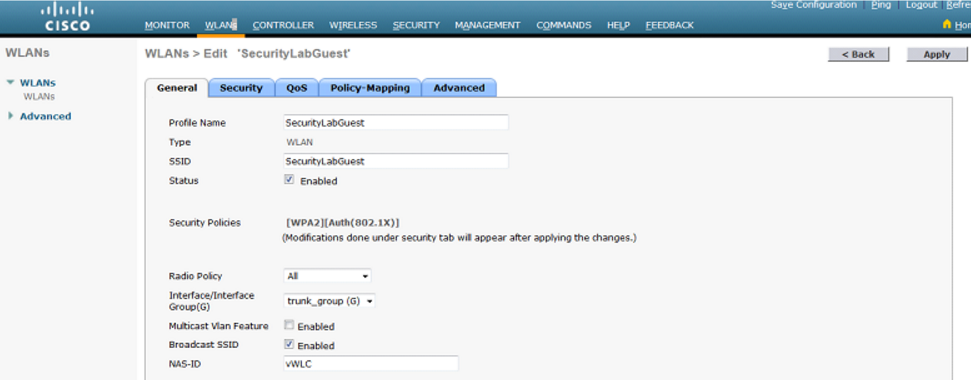 Security TabsThe layer 2 security is set to Open and MAC Filtering is enabled. This forces clients to be redirected to ISE and makes central web authentication possible. 
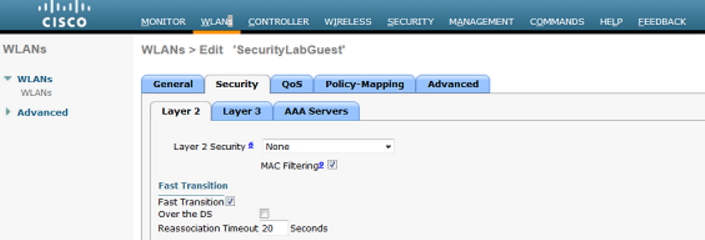 Layer 3 Security will be blank for this SSID.
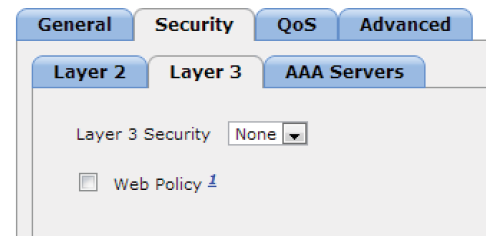 AAA Servers Tab This is where the previously defined ISE Policy Servers are selected.
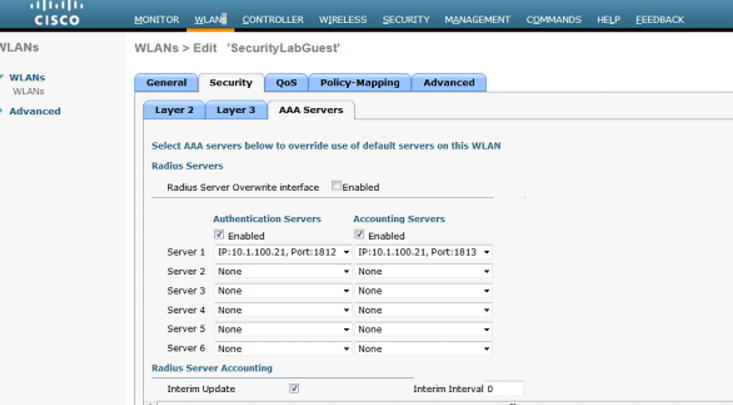 Advanced TabEnsure that AAA override, DHCP Addr. Assignment, RADIUS NAC, DHCP Profiling and HTTP Profiling are enabled. 
ACLsThe WLCs do not support downloadable ACLs (dACLs), therefor the ACLs utilized in the ISE authorization profiles are required to be predefined on the WLCs. 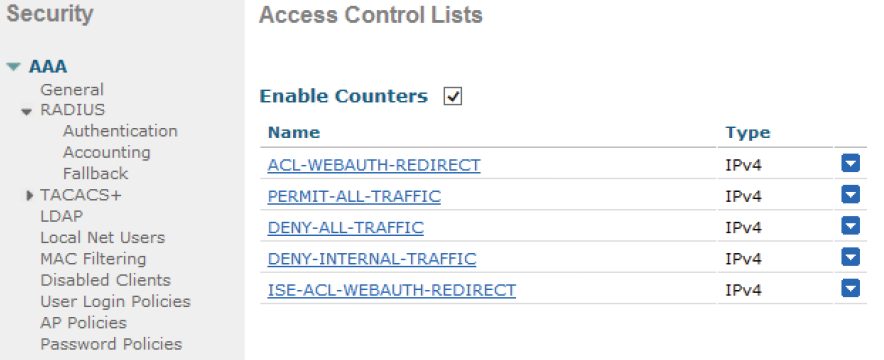 The WLC’s ACLs are then referenced as Airspace ACL Name in ISE under the Authorization Profile. ISE-ACL-WEBAUTH-REDIRECTThis is the ACL that will be used for WebAuth redirects in the future.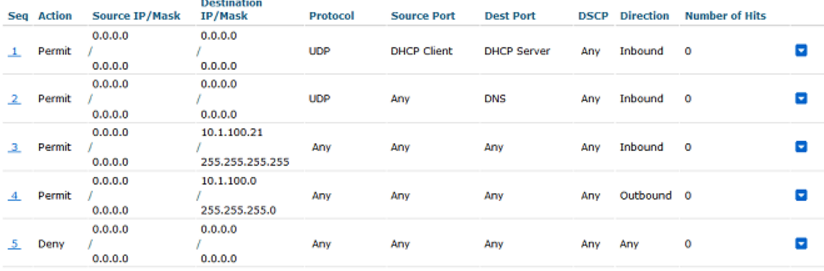 Here's the breakdown of the ACEs:Allows the endpoint to get an IP addressAllows the endpoint to use DNS which will be necessary to communicate with ISEAllows the endpoint to communicate with ISEAllows outbound traffic from my server subnet to the client.Everything else is deniedCOMPUTER ONLYThis is the ACL used for corporate computers that a user is not logged into. 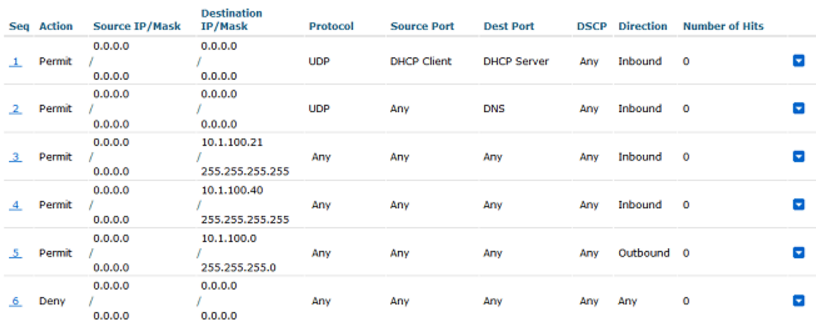 Here's a breakdown of the rules:Allows the endpoint to get an IP addressAllows the endpoint to use DNSAllows the endpoint to communicate with ISEAllows the endpoint to receive traffic from server subnetEverything else is deniedGUESTThis is my ACL for guest on the network.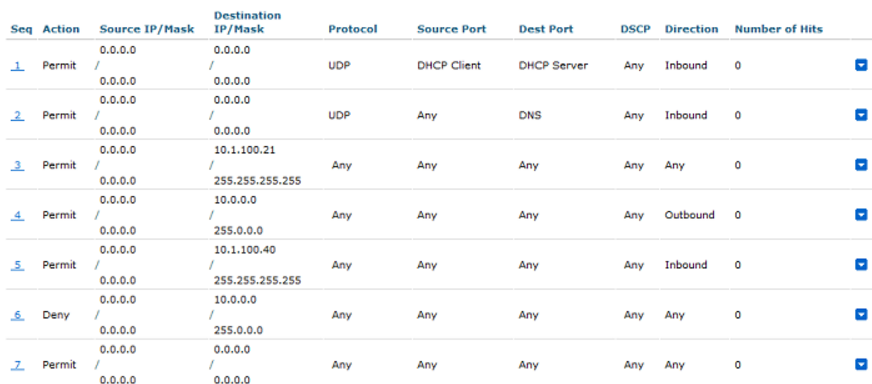 Here's a breakdown of the rules:Allows an endpoint to get an IP addressAllows an endpoint to use my DNS serverAllows an endpoint to communicate with ISE server This permits traffic back from any 10.0.0.0/8 subnet to this endpoint.This permits this endpoint to communicate with  AD server Denies the endpoint from reaching any of the internal Permits everything else so the Guest has internet accessPERMIT 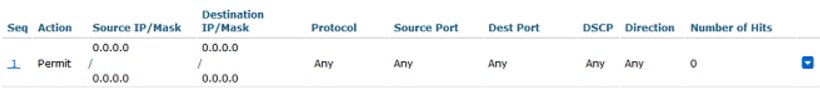 Reporting/MonitoringThere are several ways to monitor/report on the functioning of an ISE environment:On the WLC:Search for Username for secure SSIDSearch for MAC address for guest SSIDOn the ISE GUI:Operations>RADIUS Livelog (Only tracks recent entries)Operations>Reporting>Favorites (RADUIS Auth Reports)Operations>Reports>ISE Reports>Top Authorizations By UserOperations>Reports>ISE Reports>RADIUS AuthenticationsOperations>Reports>ISE Reports>Authentication SummaryRevisionDateAuthorDescriptionOptionValueHostnameMust be registered in DNSIP AddressNetmaskDefault GatewayDNS DomainUse the Active Directory or LDAP domainPrimary Name ServerMust be accessible during the installationPrimary NTP ServerMust be accessible during the installationTime ZoneMust be entered correctly or re-install might be requiredDefault UsernamePasswordComplex password required